Anmeldung zur Vereinsübungsleiter Verlängerung 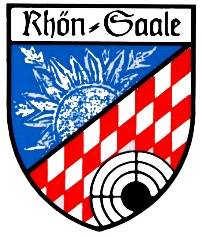 Nachname: 				Vorname: 		Geb. am:Rückruf bei Unklarheiten:BSSB Ausweißnummer:Verein:Vereinsnummer: Es werden nur vollständig Ausgefüllte Anträge angenommen. ---------------------------------Datum:-----------------------------------------			Unterschrift Antragsteller 		